Сюжетные задачи C 0 № 505591. В трёх вершинах квадрата находятся три кузнечика. Они играют в чехарду, т. е. прыгают друг через друга. При этом, если кузнечик A прыгает через кузнечика B, то после прыжка он оказывается от B на том же расстоянии, что и до прыжка, и, естественно, на той же прямой. Может ли один из них попасть в четвёртую вершину квадрата?Решение.Введем систему координат, в которой три вершины квадрата имеют координаты (0, 0), (1, 0), (0, 1). Тогда, очевидно, четвертая вершина имеет координаты (1, 1).Пусть кузнечик находится в точке (a, b) и прыгает через кузнечика, находящегося в (c, d).Тогда его координаты станут равны (2c − a, 2b − d). Таким образом, первая координата изменяется на четное число 2(с − a), а вторая координата изменяется на четное число 2(b − d).Значит четности координат кузнечиков не меняются. Поэтому чтобы попасть в точку (1; 1), необходимо находиться в точке, обе координаты которой нечетны. Таким точек, среди первых трех вершин квадрата нет. Поэтому попасть в четвертую вершину квадрата никто из кузнечиков не может.C 0 № 505597. Два игрока ходят по очереди. Перед началом игры у них есть поровну горошин. Ход состоит в передаче сопернику любого числа горошин. Не разрешается передавать такое количество горошин, которое до этого уже кто‐то в этой партии передавал. Ноль горошин тоже передавать нельзя. Тот, кто не может сделать очередной ход по правилам, — считается проигравшим. Кто — начинающий или его соперник — победит в этой игре, как бы ни играл его партнёр?Рассмотрите случаи:а) У каждого по две горошины;б) У каждого по три горошины;в) Общий случай: у каждого по N горошин.Решение.а) Первый игрок либо отдаст второму две горошины (на это второй даст ему одну, и у первого не будет ходов), либо отдаст одну. В этом случае второй игрок может отдать ему две горошины, назад получит три, отдаст четыре и победит.б) Если первый игрок отдаст три или две, назад получит одну и сразу проиграет. Если же отдаст одну, то назад получит две. Далее у первого два варианта хода, но оба плохи: отдав 4, он получит назад 3 и проиграет, а отдав 3, получит 4, будет вынужден отдать 5, получит 6 и всё равно проиграет.в) Победит второй игрок, придерживаясь правила: «всякий раз отдавай минимально возможное число горошин». Докажем, что это действительно выигрышная стратегия. Достаточно показать, что у второго игрока всегда будет ход. Начинает игру у нас первый игрок, но мы схитрим и сделаем так, чтобы игру начинал второй: предположим, что второй (условно) передаёт сначала первому 0 горошин. Теперь можно видеть, что всякий раз в ответ на ход второго первый игрок вынужден будет отдать ему больше, чем сам получил. Поэтому количество горошин у второго с каждым парным ходом будет увеличиваться хотя бы на одну. Перед K-ом ходом у него будет не менее N + K горошин. А отдать на K-ом ходу он в соответствии со своей стратегией должен не более 2K горошин. Это осуществимо, поскольку приN + K ≤ 2K. А более, чем N ходов, игра длиться не может.Ответ: а) Побеждает второй игрок; б) Побеждает второй игрок. в) Побеждает второй игрокC 0 № 505621. Леша задумал двузначное число (от 10 до 99). Гриша пытается его отгадать, называя двузначные числа. Если Гриша правильно называет число, или же одну цифру называет правильно, а в другой ошибается не более чем на единицу, то Леша отвечает «тепло»; в остальных случаях Леша отвечает «холодно». (Например, если задумано число 65, то назвав 65, 64, 66, 55 или 75, Гриша услышит в ответ «тепло», а в остальных случаях услышит «холодно».)а) Покажите, что нет способа, при котором Гриша гарантированно узнает число, истратив 18 попыток.б) Придумайте способ, при котором Гриша гарантированно узнает число, истратив 24 попытки (какое бы число ни задумал Леша).в) А за 22 попытки получится?Решение.а) Расположим двузначные числа в клетках прямоугольника высоты 9 и ширины 10 (по горизонтали откладываем единицы, по вертикали – десятки). Каждой попытке Гриши соответствует крестик из пяти клеток: в центре названное им число, а по бокам четыре числа, отличающиеся в одной цифре на единицу (если названное число содержит цифру 0 или 9, некоторые клетки крестика выходят за края прямоугольника; таким клеткам никакие числа не соответствуют). Задача Гриши – покрыть прямоугольник 9 × 10 такими крестиками. Убедимся, что 18 крестиков ему не хватит. Суммарная площадь крестиков равна 18 × 5 = 90, т. е. равна площади прямоугольника. Но, покрывая угловую клетку, мы неизбежно выйдем за пределы прямоугольника, и эта потеря помешает покрыть весь прямоугольник.б,в) Решим сразу пункт в). Убедимся, что 22 крестиков ему хватит. Покрытие из 22 крестиков легко найти, если заметить, что крестиками можно выложить плоскость без перекрытий (правда, придётся ещё добавить несколько крестиков по краям прямоугольника). Например, Гриша может назвать числа 11, 13, 17, 25, 29, 30, 32, 37, 44, 49, 51, 56, 63, 68, 70, 75, 82, 87, 89, 90, 94, 97.C 0 № 505645. В ботаническом справочнике каждое растение характеризуется 100 признаками (каждый признак либо присутствует, либо отсутствует). Растения считаются "непохожими", если они различаются не менее, чем по 51 признаку.а) Покажите, что в справочнике не может находиться больше 50 попарно непохожих растений.б) А может ли быть 50?Решение.а) Пусть непохожих растений 51 и  из них имеют данный признак, а  — не имеют. Число несовпадающих по этому признаку пар равно  В сумме получаем менее  несовпадений. Но по условию их должно быть больше, чем  Противоречие.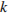 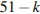 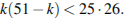 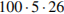 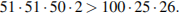 б) Пусть в справочнике есть  видов попарно непохожих растений. Добавим к описанию еще один признак: чётность числа имеющихся у данного растения признаков. Получим справочник, где для описания растения используется уже 101 признак, причем любые описания различаются по крайней мере по 52 признакам (если исходные описания различались ровно по 51 признаку, то чётности числа имеющихся признаков у них различны). Действуя так же, как в пункте а), получаем, что общее число различий не меньше  но не больше  Из неравенства  следует, что  Итак, в новом, а значит, и в исходном справочнике описано не более 34 попарно непохожих растений.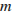 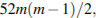 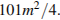 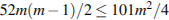 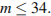 C 0 № 505603. Трое друзей играли в шашки. Один из них сыграл 25 игр, а другой — 17 игр. Мог ли третий участник сыграть  а) 34;б) 35;в) 56 игр?Решение.а) Да, мог. Например, если первый с третьим сыграли 21 игру, второй с третьим - 13 игр, а первый со вторым - 4 игры.б) Нет, не мог. Действительно, в таком случае общее число сыгранных партий было бы равно (25 + 17 + 35)/2 = 38,5 игр — не целое число.в) Нет, не мог. Пусть такое возможно, тогда третий игрок сыграл больше партий, чем первый и второй вместе взятые (25 + 17 < 56). Но других соперников у третьего не могло быть, поэтому получаем противоречие.C 0 № 505657.  школьников хотят разделить поровну  одинаковых шоколадок, при этом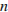 каждую шоколадку можно разломить не более одного раза.а) При каких  это возможно, если 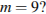 б) При каких  и  это возможно?Решение.Решим сразу пункт б).Расположим  шоколадок одну за другой в одну линию и разрежем получившуюся шоколадную полосу равномерно на  равных частей. Будем считать, что длина шоколадки равна  Каждый школьник должен получить порцию длины  Если  то длина порции будет не меньше  Следовательно, по каждой шоколадке пройдёт не более одного разреза.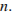 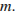 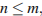 Пусть  где  — делитель  В этом случае длина порции равна  При описанном способе раздела каждая шоколадка делится на части длины, кратной  значит, расстояние от линии разреза до края шоколадки не меньше  Два разреза, проходящие по одной шоколадке, вырезали бы из неё часть, не большую  что меньше порции. Значит, каждая шоколадка окажется разрезанной не более одного раза.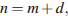 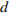 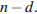 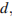 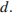 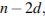 Докажем, что других пар  нет. Пусть  и удалось разделить шоколадки с соблюдением условий. Докажем, что длины всех кусочков, а следовательно, и  кратны  Пусть это не так. Рассмотрим кусок наименьшей длины  не кратной  Тогда есть кусок длины  Тот, кто его получил, также получил кусок длины, не большей  не кратный  Противоречие. Значит,  кратно  Теперь ясно, какой ответ в пунктах а) и б).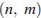 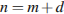 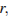 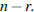 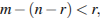 а) при n = 1, 2, 3, 4, 5, 6, 7, 8, 9, 10, 12, 18.б) при  или при 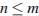 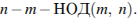 C 0 № 505699. Даны N синих и N красных палочек, причем сумма длин синих палочек равна сумме длин красных. Известно, что из синих палочек можно сложить N‐угольник, и из красных — тоже. Всегда ли можно выбрать одну синюю и одну красную палочки и перекрасить их (синюю — в красный цвет, а красную — в синий) так, что снова из синих палочек можно будет сложить N‐угольник, и из красных — тоже?Решите задачуа) для N = 3;б) для произвольного натурального N > 3.Решение.а) Пусть длины синих палочек 12, 17, 20, а красных — 2, 23, 24. Поскольку единственная пара с разностью, меньшей 2, — это (23, 24), а после перекрашивания палочка 2 попадет в другую по составу тройку, то в ней разность наибольших сторон будет больше 2, и треугольник сложить будет нельзя.б) Пусть k = N − 2. Составим набор из двух синих палочек длины 12k + 5 и 24k − 4 и k палочек длины 12; двух «длинных» красных палочек длины 24k – 1 и 24k и k палочек длины 2/k. Если перекрашена одна из двух «длинных» красных палочек, то разность между длинными красными палочками после перекрашивания больше 2, и палочками длины 2/k её не покрыть. Пусть синей стала палочка длины 2/k. Если палочка длины 24k − 4 осталась синей, то сумма остальных синих не превосходит 2/k + 12(k − 1)−+ 12k + 5 < 24k − 4. Если палочка длины 24k − 4 стала красной, то наибольшей синей стала палочка длины 12k + 5, но сумма остальных синих 12k +2/k < 12k + 5. В обоих случаях синий многоугольник не складывается.Ответ: а) не всегда б) не всегда.C 0 № 505729. а) Скупой рыцарь хранит золотые монеты в шести сундуках. Однажды, пересчитывая их, он заметил, что если открыть любые два сундука, то можно разложить лежащие в них монеты поровну в эти два сундука. Еще он заметил, что если открыть любые 3, 4 или 5 сундуков, то тоже можно переложить лежащие в них монеты таким образом, что во всех открытых сундуках станет поровну монет. Тут ему почудился стук в дверь, и старый скряга так и не узнал, можно ли разложить все монеты поровну по всем шести сундукам. Можно ли, не заглядывая в заветные сундуки, дать точный ответ на этот вопрос?б) А если сундуков было восемь, а cкупой рыцарь мог разложить поровну монеты, лежащие в любых 2, 3, 4, 5, 6 или 7 сундуках?Решение.а) Для начала заметим, что число монет во всех сундуках имеет одинаковую чётность. Ведь поделить поровну содержимое двух сундуков с разной чётностью монет нельзя.Затем обратим внимание на то, что общее количество монет в первых трёх сундуках кратно трём. Если заменить сундук 3 на сундук 4, то делимость на 3 не нарушится. Это означает, что число монет в четвёртом сундуке даёт тот же остаток при делении на 3, что и в третьем. Таким же образом про любые два сундука можно доказать, что число монет в одном даёт тот же остаток при делении на 3, что и в другом. Поэтому остатки от деления всех этих чисел на 3 одинаковы.Если числа дают одинаковые остатки при делении как на 2, так и на 3, то их разность делится на 2 и на 3, то есть делится и на 6. Это означает, что у любых двух (а значит, и у всех шести) чисел остатки при делении на 6 равны между собой. Сумма шести таких чисел будет кратна 6. Поэтому все монеты можно разложить поровну по всем сундукам.б) Рассуждая так же, как в пункте а), можно доказать, что все восемь чисел, соответствующие количествам монет в сундуках, дают одинаковые остатки при делении на 2, 3, 4, 5, 6 и 7. Значит, эти числа дают одинаковые остатки при делении на 420 (420 — это наименьшее общее кратное чисел 2, 3, 4, 5, 6 и 7). Но поскольку 420 не кратно 8, эти числа могут иметь различные остатки при делении на 8, что помешает поровну разложить монеты по восьми сундукам.Например, в первом сундуке могла быть 421 монета, а в остальных семи - по одной. Тогда в двух сундуках в сумме либо 2, либо 422 монеты, оба числа чётные. В трёх сундуках в сумме либо 3, либо 423 монеты, каждое из этих чисел делится на 3 и т.д. В семи сундуках в сумме 7 или 427 монет. Оба числа делятся на 7. Однако общее число монет 428 на 8 не делится. То есть в этом случае в восемь сундуков разложить монеты поровну не получится.С другой стороны, во всех сундуках изначально могло храниться, например, поровну монет. Поэтому точно ответить на вопрос, не зная, что лежит в сундуках, нельзя.Ответ: а) можно; б) нельзяC 0 № 505747. За круглым столом сидят 4 гнома. Перед каждым стоит кружка с молоком. Один из гномов переливает ¼ своего молока соседу справа. Затем сосед справа делает то же самое. Затем то же самое делает следующий сосед справа и наконец четвёртый гном ¼ оказавшегося у него молока наливает первому. Во всех кружках вместе молока 2 л.Сколько молока было первоначально в кружках, еслиа) в конце у всех гномов молока оказалось поровну?б) в конце у всех гномов оказалось молока столько, сколько было в начале?Решение.а) В конце у всех гномов оказалось по поллитра молока. Значит, перед последним переливанием у четвёртого гнома было 4/3 · 1/2 = 2/3 л, у первого 1/2 – 1/6 = 1/3 л, а у двух остальных — по поллитра. Аналогично, перед тртьим переливанием у третьего гнома было 2/3 л, у четвёртого 2/3 – 1/6 = 1/2 л, у второго — тоже поллитра, а у первого — 1/3 л. Соответственно, перед вторым переливанием у второго гнома было 2/3 л, у третьего и четвёртого — по поллитра, а у первого — 1/3 л. Наконец, в начале у 1-го было 4/9 л, у второго 5/9 л, у третьего и четвёртого — по поллитра.б) Раз в конце у всех гномов оказалось молока столько, сколько было в начале, то каждый отдал столько же молока, сколько получил. Если у 1-го гнома было 4 части молока, то он перелил второму одну часть, которая должна составить четверть его молока после переливания (чтобы он мог отлить одну часть третьему). То есть у второго было 3 части. Аналогично, у третьего и четвёртого было по 3 части. Значит, отношение объема молока у гномов было 4 : 3 : 3 : 3. Решаем уравнение получаем: 4x + 3x + 3x + 3x + = 2,Ответ: а) у первого гнома было 4/9 л, у второго — 5/9 л, у третьего и четвёртого — по поллитра; б) у первого гнома было 8/13 л, у остальных — по 6/13 л.C 0 № 505753. Петин счет в банке содержит 500 долларов. Банк разрешает совершать операции только двух видов: снимать 300 долларов или добавлять 198 долларов.а) Какую максимальную сумму Петя может снять со счета, если других денег у него нет?б) Какое наименьшее число операций для этого потребуется?Решение.Поскольку 300 и 198 делятся на 6, Петя сможет снять лишь сумму, кратную 6 долларам. Максимальное число, кратное 6 и не превосходящее 500, — это 498. Докажем, что снять 498 долларов возможно. Произведем следующие операции: 500 – 300 = 200, 200 + 198 = 398, 398 – 300 = 98, 98 + 198 = 296, 296 + 198 = 494. Сумма, лежащая в банке, уменьшилась на 6 долларов. Проделав аналогичную процедуру 16 раз, Петя снимет 96 долларов. Затем он может снять 300, положить 198 и снова снять 300. В результате у него будет 498 долларов.C 0 № 505765. Имеется семь стаканов с водой: первый стакан заполнен водой наполовину, второй — на треть, третий — на четверть, четвертый — на одну пятую, пятый — на одну восьмую, шестой — на одну девятую, и седьмой — на одну десятую. Разрешается переливать всю воду из одного стакана в другой или переливать воду из одного стакана в другой до тех пор, пока он не заполнится доверху. Может ли после нескольких переливаний какой‐нибудь стакан оказаться заполненныма) на одну двенадцатую;б) на одну шестую?Решение.а) Если вместимость стакана считать равной 1, то в первых трех стаканах в сумме 1 и 1/12 воды. Перельем в первый стакан всю воду из второго, а затем из третьего, пока первый не заполнится. После этого в третьем стакане окажется 1/12.б) Докажем индукцией по количеству переливаний, что количество воды в непустом стакане после переливаний есть либо 1, либо дробная часть суммы некоторых из чисел 1/2, 1/3, 1/4, 1/5, 1/8, 1/9, 1/10, при этом в разных стаканах в суммах участвуют неповторяющиеся числа. База индукции верна. Пусть в стаканах A и B количество воды равно a и bсоответственно. Если из стакана A в стакан B переливается вся вода, то новые количества составляют 0 и a + b, а если стакан B наполняется из A доверху, то a + b − 1 и 1. Теперь ясно, что утверждение осталось истинным.Пусть 1/6 = a1 +...+ ak , где ak – некоторые из чисел 1/2, 1/3, 1/4, 1/5, 1/8, 1/9, 1/10.Покажем, что в этой сумме нет чисел 1/4, 1/5, 1/8, 1/9, 1/10. Действительно, легко проверить, что если там присутствует хотя бы одно из чисел 1/5 или 1/10 , одно из чисел 1/4 или 1/8 , или число 1/9 , то знаменатель получившейся дроби делится на 5, 4 или 9 соответственно. В то же время число 6 не делится ни на одно из этих чисел. Из чисел же 1/2 и 1/3 невозможно сложением получить число с дробной частью 1/6 .Ответ: а) да; б) нет.C 0 № 505801. В Мексике экологи добились принятия закона, по которому каждый автомобиль хотя бы один день в неделю не должен ездить (владелец сообщает полиции номер автомобиля и «выходной» день недели этого автомобиля). В некоторой семье все взрослые желают ездить ежедневно (каждый — по своим делам!). Сколько автомобилей (как минимум) должно быть в семье, если взрослых в нейа) 5 человек?б) 8 человек?Решение.а) Пяти автомобилей не хватит, так как в день, когда один из автомобилей «отдыхает», кому-то не на чем будет ехать. Шести, очевидно, хватает. Например, первый автомобиль отдыхает в понедельник и вторник, второй — в среду, третий — в четверг, четвертый — в пятницу, пятый — в субботу, шестой в воскресенье.б) Ясно, что автомобилей не менее 8. Если каждый день«отдыхает» не более одного автомобиля, то всего автомобилей не больше, чем дней недели, то есть семи. Значит, в какой-то день отдыхает два автомобиля, и в этот день нам надо ещё как минимум 8 автомобилей. Итого 10. Мы доказали, что меньше, чем десятью автомобилями обойтись нельзя. Десяти достаточно — составим таблицу. Столбцы — автомобили, строки — дни недели. Зеленым отметим отдых автомобиля. C 0 № 505869. У Лены три набора, в каждом из которых одинаковое количество ручек (больше 1). У Юли несколько (больше 1) наборов ручек, по 5 штук в каждом.а) При каком количестве наборов у Юли, количество всех ручек у Лены нечетно, если всего у девочек 105 ручек?б) Можно ли разложить все ручки Юли и Лены в 12 наборов по 12 ручек в кждом?в) Можно ли разложить все ручки Юли и Лены в k наборов по k ручек в каждом (k > 3)?Решение.а) Пусть в каждом Ленином наборе  ручек, а у Юли  наборов. Тогда получаем уравнение:  По условию у Лены нечетное число ручек, значит  нечетно, и, соответственно,  нечетно. Заметим, что  значит  делится на 5. Кроме того,  Значит, осталось перебрать такие случаи:  Тогда соответственно, 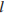 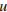 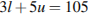 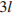 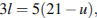 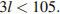 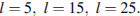 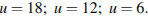 б) Используя те же обозначения, получаем уравнение:  Достаточно подобрать целые корни, большие единицы. Например, подходят числа 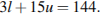 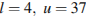 в) Теперь получаем уравнение:  или  Докажем, что для любого целого  найдутся целые корни  большие единицы.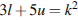 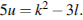 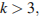 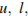 Разберем несколько случаев. Пусть  делится на 5. Тогда можно взять  и ясно, что подходящее  найдется. Пусть  дает остаток 1 или 4 при делении на 5. Тогда  дает остаток 1 при делении на 5. Далее возьмем  дающее остаток 2 при делении на 5. Тогда  делится на 5, и нужное  существует. Пусть  дает остаток 2 или 3 при делении на 5. Тогда  дает остаток 4 при делении на 5. Далее возьмем  дающее остаток 3 при делении на 5. Тогда  делится на 5, и нужное  существует.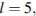 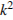 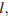 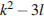 Ответ: а) 18, 12, 6; б) да; в) да.C 0 № 505905. Губернатор Титькин решил организовать автобусное движение между деревнями Верхнее и Нижнее Гадюкино. Автобусы‐экспрессы будут следовать из Нижнего Гадюкино в Верхнее без остановок круглосуточно с интервалом ровно 7 минут, останавливаться в конечном пункте на какое‐то время и отправляться обратно, тратя на дорогу в одну сторону ровно 25 минут. При этом на конечных остановках не должно находиться более одного автобуса одновременно. Сколько автобусов потребуется купить губернатору?Решение.Пусть на конечных остановках автобусы стоят ровно t минут. Ясно, что t < 7, так как иначе будут моменты времени, когда на одной остановке находятся как минимум два автобуса (следующий будет приезжать на конечную раньше, чем предыдущий с неё уедет). Тогда получается, что полный круг автобус совершает за 50 + 2t минут (два участка езды по 25 минут и две стоянки по t минут). Если автобусов n штук и интервал между ними 7 минут, то получается равенство: 7n = 50 + 2t. Таким образом, 50 < 7n < 64. Вспоминая, что n — целое, получаем, что автобусов должно быть закуплено 8 или 9.Ответ: 8 или 9.C 0 № 505947. а) На постоялом дворе остановился путешественник, и хозяин согласился в качестве уплаты за проживание брать кольца золотой цепочки, которую тот носил на руке. Но при этом он поставил условие, чтобы оплата была ежедневной: каждый день хозяин должен был иметь на одно кольцо больше, чем в предыдущий. Замкнутая в кольцо цепочка содержала 11 колец, а путешественник собирался прожить ровно 11 дней, поэтому он согласился. Какое наименьшее число колец он должен распилить, чтобы иметь возможность платить хозяину?б) Из скольких колец должна состоять цепочка, чтобы путешественник мог прожить на постоялом дворе наибольшее число дней при условии, что он может распилить только n колец?Решение.а) Хотя бы одно кольцо надо распилить. Тогда получается одно распиленное кольцо и цепочка, содержащая 10 колец. Ясно, что уже на второй день произвести оплату не удастся. Значит, распилов должно быть как минимум два. Покажем, что этого хватит: распилим четвертое кольцо полученной цепочки (из десяти колец). Тогда будем иметь два распиленных кольца, одну цепочку в три кольца и одну в шесть колец. В первый день отдаем кольцо, во второй еще одно. На третий день отдаем цепочку из трёх колец, и получаем назад два кольца. На четвертый и пятый день отдаем оп одному кольцу. На шестой день отдаем цепочку из шести колец и получаем обратно пять колец. Далее ясно.б) Разрезание  колец дает  распиленных колец и не более чем  цепочек.Для выполнения условий задачи самая короткая цепочка не может состоять более, чем из  кольца. Следующая по длине не может состоять из более чем  кольца. Следующая по длине цепочка не может состоять из более чем  кольца. И так далее. Получается геометрическая прогрессия со знаменателем 2. Таким образом, максимально в исходной цепочке может быть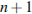 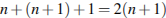 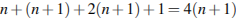 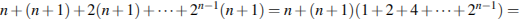  колец.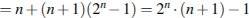 C 0 № 505953. Требуется сделать набор гирек, каждая из которых весит целое число граммов, с помощью которых можно взвесить любой целый вес от 1 грамма до 55 граммов включительно даже в том случае, если некоторые гирьки потеряны (гирьки кладутся на одну чашку весов, измеряемый вес — на другую).а) необходимо подобрать 10 гирек, из которых может быть потеряна любая одна;б) необходимо подобрать 12 гирек, из которых могут быть потеряны любые две. (В обоих случаях докажите, что найденный Вами набор гирек обладает требуемыми свойствами.)Решение.а) Рассмотрим первые десять чисел Фибоначчи (это члены последовательности, которая задается формулой: ). Это числа 1, 1, 2, 3, 5, 8, 13, 21, 34, 55. Докажем, что набор гирек с такими весами удовлетворяет условию задачи. Ясно, что с помощью данных десяти гирек можно набрать любую массу от 1 до 55. Пусть теперь мы потеряли гирьку с номером  Тогда из гирек можно набрать любую массу от 1 до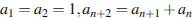 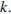 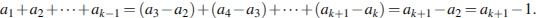 Добавим теперь гирю с номером  Тогда получится набрать любую массу от 1 до  Аналогично, добавляя по гирьке, можно набрать любую массу вплоть до 55. Если же потеряна самая тяжелая гиря, то можно набрать любой вес от 1 до 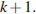 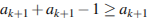 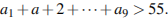 б) Рассмотрим теперь немного другую последовательность:  Возьмем набор гирек, веса которых равны первым двенадцати членам этой последовательности: 1, 1, 1, 2, 3, 4, 6, 9, 13, 19, 28, 41.Такой набор удовлетворяет условию задачи. Доказательство аналогично пункту а).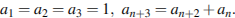 C 0 № 505983. Автобусные билеты имеют номера от 000000 до 999999. Билет называется счастливым, если сумма первых трех цифр его номера равна сумме последних трех его цифр. Докажите, что:а) число всех счастливых билетов четно;б) сумма номеров всех счастливых билетов делится на 999.Решение.а) Каждому счастливому билету поставим в соответствие билет, номер которого состоит из цифр, дополняющих соответствующие цифры номера исходного билета до девятки. Например, билет 239601 получит в пару билет 760398. Очевидно, парой к каждому счастливому билету является также счастливый билет. При этом никакой билет не получает в пару себя (цифра не может дополнять до девятки самое себя, поскольку 9 — нечетное число). Таким образом, мы получили разбиение всех счастливых билетов на пары.б) Рассмотрим способ разбиения билетов на пары из пункта а). Сумма номеров билетов в каждой паре равна 999999 = 9 · 1001, значит, она делится на 999. Сложив эти попарные суммы, получим число, кратное 999.C 0 № 505989. Скажем, что колода из 52 карт сложена правильно, если любая пара лежащих рядом карт совпадает по масти или по достоинству, то же верно для верхней и нижней карты, и наверху лежит туз пик. Докажите, что число способов сложить колоду правильноа) делится на 12!;б) делится на 13!.Решение.Очевидно, правильному расположению карт в колоде соответствует кольцевой обход ладьей (которая может прыгать через клетки!) доски 4 × 13 (горизонтали соответствуют мастям, а вертикали — достоинствам), начинающийся и кончающийся в клетке, соответствующей тузу пик (будем считать, что это левый нижний угол). Такой обход удобно закодировать, занумеровав клетки от 1 до 52, где 1 стоит в левом нижнем углу, а любая пара соседних номеров (включая 1 и 52) стоит в одной строке или в одном столбце.а) Совершив любую из (12! − 1) нетривиальных перестановок 12 правых вертикалей, мы из данного обхода получим новый (другая нумерация!). Таким образом, все обходы разбиваются на группы по 12! обходов.б) Достаточно доказать, что это число делится на 13. Свернем доску в цилиндр, склеив вертикальные стороны. Любой из 12 возможных поворотов цилиндра переводит данный обход в другой, начинающийся уже не с «туза пик». Но поскольку он проходит через эту клетку, то его можно рассматривать как «правильный обход» (соответствующую нумерацию можно получить, сдвинув все номера на одно и то же число по модулю 52 так, чтобы в левом нижнем углу оказалась 1). Ниже мы покажем, что этот обход отличается от первоначального. Таким образом, все обходы разбиваются на группы по 13 обходов.Восстановим пропущенный момент. Пусть при повороте некоторый обход переходит в себя. Рассмотрим любой горизонтальный ход (он должен быть). Повторив поворот 13 раз, видим, что из каждой клетки этой горизонтали мы выходили по горизонтали, то есть сменить эту масть нельзя. Противоречие.C 0 № 505995. Группа психологов разработала тест, пройдя который, каждый человек получает оценку — число Q— показатель его умственных способностей (чем больше Q, тем больше способности). За рейтинг страны принимается среднее арифметическое значений Q всех жителей страны.а) Группа граждан страны A эмигрировала в страну B. Мог ли при этом у обеих стран вырасти рейтинг?б) После этого группа граждан страны B (в числе которых могут быть и бывшие эмигранты из A) эмигрировала в страну A. Возможно ли, что рейтинги обеих стран опять выросли?в) Группа граждан страны A эмигрировала в страну B, а группа граждан B — в страну C. В результате рейтинги каждой страны оказались выше первоначальных. После этого направление миграционных потоков изменилось на противоположное – часть жителей C переехала в B, а часть жителей B – в A. Оказалось, что в результате рейтинги всех стран опять выросли (по сравнению с теми, что были после первого переезда, но до начала второго). Может ли такое быть (если да, то как, если нет, то почему)? Предполагается, что за рассматриваемое время Q граждан не изменилось, никто не умер и не родился.Решение.а) Пусть в стране A три жителя с показателями 5, 5 и 2. Пусть житель с показателем 2 эмигрировал в страну Б в которой до этого жил всего один житель с показателем 1. Тогда рейтинг страны A вырастет с 4 до 5, а рейтинг страныБ вырастет с 1 до 1,5.б) Покажем, что при объединении двух групп людей с рейтингами  и  рейтинг  новой группы удовлетворяет условию  Действительно, пусть показатели первой группы такие:  а второй группы такие: 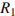 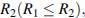 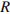 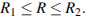 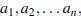 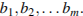 Тогда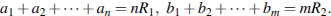 Тогда  тогда  Тогда тогда 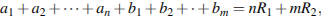 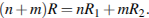 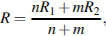 Теперь ясно, что рейтинг обеих стран в результате эмиграции может вырасти одновременно только если группа эмигрантов имеет рейтинг ниже рейтинга страны, из которой они уезжают, и выше рейтинга страны, в которую они приезжают. Таким образом, при обратной эмиграции одновременное повышение рейтинга невозможно.в) Приведем пример такой ситуации: пусть в стране A всего два жителя с показателями 1 и 3, в стране Б пять жителей с показателями 4, 4, 6, 6 и 55, в стране B один житель с показателем 1.Во время первой волны эмиграции из A в B переехал один житель с показателем 1, из Б в В переехало двое жителей с показателем 4. Тогда рейтинги изменились так: у А вырос с 2 до 3, у Б с 15 до 17, у В с 1 до 3.Во время второй волны эмиграции из В в Б переехал один житель с показателем 1, из Б в А переехало двое жителей с показателем 6. Тогда рейтинги изменились так: у А вырос с 3 до 5, у Б с 17 до 19, у В с 3 до 4.Ответ: а) да; б) нет; в) да.C 0 № 506001. В школе, где учатся Поля, Маня и Дуня, есть длинный коридор вдоль одной из стен которого расположен длинный ряд из n ячеек, занумерованных натуральными числами от 1 до n, закрывающихся на замки, в которых школьники могут хранить свои личные вещи. Однажды, придя в школу в выходной день, Поля обнаружила все ячейки открытыми. Она стала обходить ряд ячеек сначала до конца, закрывая на замок каждую вторую ячейку. Достигнув конца ряда, она развернулась и снова стала закрывать на замок каждую вторую ячейку из тех, которые еще были открыты. Таким образом Поля продолжала обходить ряд и закрывать на замок ячейки до тех пор, пока осталась незакрытой одна ячейка.Обозначим  номер последней открытой ячейки. Например, если количество ячеек  то  как показано на рисунке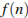 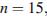 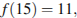 а) Найдите 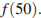 Докажите, что:б) не существует натурального числа  такого что 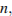 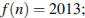 в) существует бесконечное множество натуральных чисел  таких что 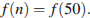 Решение.а)Во время первого прохода слева направо Поля закроет все ячейки с чётными номерами. Открытыми останутся ячейки с нечётными номерами: 1, 3, …, 47, 49.Во время второго прохода справа налево Поля закроет ячейки, номера которых при делении на 4 дают в остатке 3: 47, 43, 39, …, 3. Открытыми останутся ячейки, номера которых при делении на 4 дают в остатке 1: 1, 5, …, 45, 49.Во время третьего прохода слева направо Поля закроет все ячейки, номера которых дают при делении на 8 в остатке 5: 5, 13, 21, 29, 37, 45. Открытыми останутся ячейки, номера которых при делении на 8 дают в остатке 1: 1, 9, 17, 25, 33, 41, 49.Во время четвёртого прохода справа налево Поля закроет ячейки, номера которых при делении на 16 дают в остатке 9: 41, 25, 9. Открытыми останутся ячейки, номера которых при делении на 16 дают в остатке 1: 1, 17, 33, 49.Во время пятого прохода слева направо Поля закроет все ячейки, номера которых дают при делении на 32 в остатке 17: 17, 49. Открытыми останутся ячейки, номера которых при делении на 32 дают в остатке 1: 1, 33.Во время шестого прохода справа налево Поля закроет ячейку 1, номер которой при делении на 64 даёт в остатке 1. Открытой останется ячейка 33, номер которой при делении на 64 даёт в остатке 33.Таким образом, 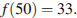 б) Предположим, что нашлось  такое что т. е. последней открытой ячейкой является ячейка с номером 2013.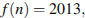 Прежде всего, заметим, что если  — чётно, то  поскольку последняя ячейка с номером  будет закрыта при первом проходе ряда слева направо, таким образом, если бы эта ячейка отсутствовала, то на значении номера последней открытой ячейки это бы не отразилось. Значит, можно считать  нечётным. Во время первого прохода слева направо Поля закроет все ячейки с чётными номерами. Открытыми останутся ячейки с нечётными номерами, то есть с номерами  дающими при делении на 4 в остатке 1 или 3.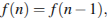 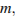 Число 2013 при делении на 4 даёт в остатке 1. Поскольку эта ячейка осталась открытой, то во время второго прохода справа налево Поля закроет ячейки, номера которых при делении на 4 дают в остатке 3. Открытыми останутся ячейки с номерами  дающими при делении на 4 в остатке 1, то есть с номерами, дающими при делении на 8 в остатке 1 или 5.Поскольку ячейка с номером 1 осталась открытой, то во время третьего прохода слева направо Поля закроет ячейки, номера которых при делении на 8 дают в остатке 5. Число 2013 при делении на 8 даёт в остатке 5. Значит, она должна быть закрыта во время третьего прохода ряда. Получили противоречие. Следовательно, не существует натурального числа  такого что 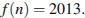 в) Пусть  где  тогда  После первых шести проходов из первых 50 ячеек останется открытой одна ячейка с номером 33, а количество открытых ячеек с номерами, большими 50, уменьшится в раз и будет равно  Если  то после каждой пары проходов слева направо и справа налево ячейка с номером 33 будет оставаться открытой, а количество ячеек с номерами, большими 50, будет уменьшаться в 4 раза. В конце концов, останутся открытыми 2 ячейки: одна — с номером 33, и другая – с каким‐то номером, большим 50, которая будет закрыта во время последнего прохода слева направо. Значит, 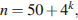 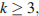 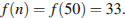 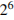 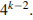 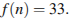 Ответ: а) 33; в) 33.C 0 № 506013. У Кости была кучка из 100 камешков. Каждым ходом он делил какую-то из кучек на две меньших, пока у него не оказалось 100 кучек по одному камешку.а) возможно ли, что в какой-то момент в каких-то 30 кучках было ровно 60 камешков;б) возможно ли, что в какой-то момент в каких-то 20 кучках было в сумме ровно 60 камешков;в) мог ли Костя действовать так, чтобы ни в какой момент не нашлось 19 кучек, в которых в сумме ровно 60 камешков?Решение.а) Дождемся, когда кучек станет 70. Среди них найдется 40 кучек по одному камешку, (иначе камешков будет не меньше, чем 2 · 31 + 39 = 101). Если отбросить эти 40 кучек, останется 30 кучек, содержащих 60 камешков.б) Докажем по индукции, что при n = 2, 3, … 20 в некоторый момент найдется 2n + 6 камней в n + 20 кучках.База: n = 20. После сорокового хода у нас 100 камней в 40 кучках.Шаг: пусть n > 2 и есть 2n + 6 камней в n + 20 кучках. Среди них найдется кучка из двух камней или 2 кучки по одному камню, поскольку (n + 19) + 1 > 2n + 60. Отбросим их и во втором случае дождемся, когда Костя разобьет одну из оставшихся кучек на две. Тогда n уменьшится на единицу.При n = 2 имеем 64 камня в 22 кучках. Докажем, что мы можем набрать 4 камня двумя или более кучками. Пусть нет, тогда если есть кучка из одного камня, то камней не меньше, чем 1 + 1 + 1 + 4 · 19 > 64 если нет, то камней не меньше, чем 2 + 3 · 21 > 64. Противоречие. Отбросив эти 4 камня мы получим 60 камней в 20 или менее кучках. Если кучек меньше 20, то осталось дождаться, когда кучек станет ровно 20.в) Пусть Костя отделяет от самой большой кучи по три камешка до тех пор, пока не останется кучка из четырех камней. До сих пор была ровно одна куча, число камешков в которой не делилось на 3. Сумма в любых 19 кучках с ее участием не делилась на 3, а без неё не превосходила 57, то есть не могла равняться 60. Затем пусть Костя разделит кучку из 4 камней на две кучи по два камня. Теперь в каждой куче не больше трех камней, поэтому в любых 19 кучах не более 57 камней.Ответ: а) да; б) да; в) да, мог.C 0 № 506025. Рассматривается набор гирь, каждая из которых весит целое число граммов, а общий вес всех гирь равен 500 граммов. Такой набор называется правильным, если любое тело, имеющее вес, выраженный целым числом граммов от 1 до 500, может быть уравновешено некоторым количеством гирь набора, и притом единственным образом (тело кладется на одну чашу весов, гири – на другую; два способа уравновешивания, различающиеся лишь заменой некоторых гирь на другие того же веса, считаются одинаковыми).а) Приведите пример правильного набора, в котором не все гири по одному грамму.б) Сколько существует различных правильных наборов?(Два набора различны, если некоторая гиря участвует в этих наборах не одинаковое число раз.)Решение.Пусть наибольший вес гири в некотором правильном наборе равен  пусть общий вес всех остальных гирь равен Ясно, что любой вес, меньший  можно уравновесить меньшими гирями, значит  Пусть  тогда у нас есть минимум два способа уравновесить вес  где  — это остаток от деления  на  Значит, 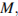 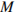 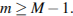 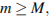 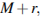 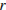 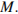 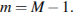 Пусть гирь максимального веса  штук, тогда общий вес всех гирь  значит 501 делится на Найдя  можно определить вес второй по тяжести гири. Аналогичными рассуждениями получаем, что она должна быть делителем  Разложим 501 на простые множители:  Значит, существует всего два набора, кроме состоящего из одних однограммовых гирек. Первый набор состоит из двух гирь весом 167 и 166 гирь весом по 1. Второй набор состоит из 166 гирь весом 3 и двух гирь весом 1. Эти наборы дают ответ на пункт а).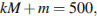 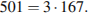 Ответ на пункт б): три набора.C 0 № 506031. а) В классе была дана контрольная. Известно, что по крайней мере две трети задач этой контрольной оказались трудными: каждую такую задачу не решили по крайней мере две трети школьников. Известно также, что по крайней мере две трети школьников класса написали контрольную хорошо: каждый такой школьник решил по крайней мере две трети задач контрольной. Могло ли такое быть?б) Изменится ли ответ в этой задаче, если заменить везде в ее условии две трети на три четверти?в) Изменится ли ответ в этой задаче, если заменить везде в ее условии две трети на семь девятых?Решение.а) Пусть ровно треть задач легкие, а остальные — трудные. Пусть треть школьников решит все легкие задачи и ровно половину трудных, а другая треть школьников решит все легкие задачи и другую половину трудных. Последняя треть школьников пусть не решит ничего. Тогда все условия выполнены.б) Пусть трудных задач всего Т, а легких задач — Л. Пусть школьников всего Ш, и общее количество всех решенных задач равно Р. Тогда получаются следующие неравенства:0,7(Т + Л) · 0,7Ш ≤  РР ≤  Л · 0,7Ш + 0,3Ш · 0,7(Т + Л)Отсюда следует неравенство: 0,7(Т + Л) · 0,7Ш ≤  Л · 0,7Ш + 0,3Ш · 0,7(Т + Л).Поделим все на 0,7Ш и преобразуем неравенство:0,7Т + 0,7Л ≤ ;Л + 0,3Т + 0,3Л;Т ≤  1,5Л.А по условию должно выполняться неравенство Т ≥ 7/3Л. Противоречие.в) Пусть обозначения такие же, как в пункте б), тогда аналогично получаем неравенства:0,75(Т + Л) · 0,75Ш ≤  Р;Р ≤ ;Л · 0,75Ш + 0,25Ш · 0,75(Т + Л).После аналогичных преобразований получаем, что с одной стороны Т ≤ Л, а с другой, по условию Т ≥ 3Л. Противоречие.Ответ: а) да; б) нет; в) нет.C 0 № 506037. Банкомат обменивает монеты: дублоны на пистоли и наоборот. Пистоль стоит s дублонов, а дублон — 1/s пистолей, где s — не обязательно целое. В банкомат можно вбросить любое число монет одного вида, после чего он выдает в обмен монеты другого вида, округляя результат до ближайшего целого числа (если ближайших чисел два, выбирается большее).а) Может ли так быть, что обменяв сколько-то дублонов на пистоли, а затем обменяв полученные пистоли на дублоны, мы получим больше дублонов, чем было в начале?б) Если да, то может ли случится, что полученное число дублонов еще увеличится, если проделать с ними такую же операцию?Решение.а) Пусть, например,  Тогда, обменяв 5 дублонов, получим 2 пистоля, а обменяв пистоли, получим 6 дублонов.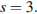 б) Пусть  Обменяв n дублонов, мы получим  пистолей, где 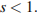 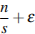 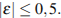 Это равно  дублонов, поэтому количество дублонов не могло увеличиться.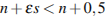 Пусть теперь  и после первого обмена мы получим  пистолей. Тогда, как показано выше, за два обмена мы получим не более  пистолей, значит и количество дублонов после четвертого обмена не больше, чем после второго.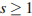 Ответ: а) Может; б) Не может.C 0 № 506043. Геологи взяли в экспедицию 80 банок консервов, веса которых все известны и различны (имеется список). Через некоторое время надписи на банках стали нечитаемыми, и только завхоз знает где что. Он может все это доказать (т. е. обосновать, что в какой банке находится), не вскрывая консервов и пользуясь только сохранившимся списком и двухчашечными весами со стрелкой, показывающей разницу весов на чашках. Докажите, что ему для этой целиа) достаточно четырех взвешиваний;б) недостаточно трех взвешиваний.Комментарий. Отметим еще раз, что завхоз должен обосновать, что в какой банке находится для всех 80 банок.Решение.а) Для простоты рассуждений добавим мысленно одну банку массой ноль. Первое взвешивание завхоз организует так: на одну чашку кладет 27 самых тяжелых банок, а на другую — 27 самых легких. Получается максимально возможная разность. Остальные участники экспедиции должны признать, что разбиение на три группы произведено правильно: (27 тяжелых, 27 средних, 27 легких). Завхоз помечает банки буквами «т», «с», «л». Второе и следующие взвешивания организуются аналогично. Пусть банки после k-го взвешивания разбиты на 3k групп по 34 − k банок, помеченных некоторым k-буквенным словом из букв т, с, л. Из каждой группы берется треть самых тяжелых и треть самых легких; тяжелые кладутся на одну чашу весов, а легкие — на другую. В итоге, каждая треть каждой группы определяется однозначно и образует группу следующего ранга, а банки помечаются еще одной буквой «т», «с», или «л». После 4-го взвешивания группы будут состоять из одной банки, при этом все банки помечаются словом из 4-х букв. Такое слово однозначно указывает банку, и задача решена.б) Пусть проведено три взвешивания. Каждая банка при первом взвешивании либо оказалась на той чашке весов, которая перевесила, либо на другой, либо вообще не взвешивалась. В зависимости от этого пометим каждую банку буквой «т», «л» или «с» (это значит, что банка не взвешивалась). Аналогичным образом ставим букву при втором и третьем взвешивании. Слов из трех букв всего 27, а банок 80, значит найдутся по меньшей мере две банки с одинаковой подписью. Значит, мы не можем их различить, поэтому трех взвешиваний недостаточно.C 0 № 506049. Среди любых десяти из шестидесяти школьников найдется три одноклассника. Обязательно ли среди всех шестидесяти школьников найдетсяа) 15 одноклассников;б) 16 одноклассников?Решение.а) Разобьем всех школьников на классы. Пусть в каждом классе не более 14 человек. Пусть k – число классов, состоящих хотя бы из двух школьников (такие классы назовем большими). Тогда из условия ясно, что k\le 4 (иначе, взяв по два школьника из пяти больших классов, мы получим 10 человек, среди которых нет трех одноклассников).Пусть k = 4. Тогда общее число школьников в больших классах не превосходит 56. Значит найдутся 4 школьника, каждый из которых не имеет одноклассников. Возьмем их и еще по два школьника из трех больших классов. У нас получилось 10 школьников, среди которых нет трех одноклассников.Пусть теперь k меньше четырех. Тогда (аналогично) найдутся как минимум 18 школьников, каждый из которых не имеет одноклассников. Это, конечно, противоречит условию.Таким образом, хотя бы в одном классе не менее 15 школьников.б) Необязательно. Рассмотрим 4 класса по 15 школьников. Тогда среди любых десяти найдутся три одноклассника, но 16 одноклассников не найдется.Ответ: а) Обязательно; б) Нет.C 0 № 506067. На шести елках сидят шесть сорок — по одной на каждой елке. Елки растут с интервалом в 10 м. Если какая-то сорока перелетает с одной елки на другую, то какая-нибудь, другая сорока обязательно перелетает на столько же метров, но в обратном направлении.а) Могут ли все сороки собраться на одной елке?б) А если сорок и елок семь?в) А если елки стоят по кругу?Решение.а) Посчитаем суммарное расстояние от всех сорок до самой левой елки. Очевидно, оно равно 10 + 20 + 30 + 40 + 50 = 150 м и не меняется после каждого перемещения сорок.Если все сороки окажутся на одной елке, то расстояние от этой елки до самой левой равно 150:6 = 25 м, но ясно, что на этом расстоянии никакой елки не растет.б) Занумеруем елки последовательно. Тогда пусть сороки с 1-ой и 7-ой елок летят на 4-ую. Аналогично, сороки со 2-й и 6-й елок летят на 4-ую. Аналогично, сороки с 3-й и 5-й елок летят на 4-ую. Таким образом, все сороки собрались на четвертой елке.в) Занумеруем елки по кругу (от 1 до 6). Поставим в соответствие каждой сороке номер елки, на которой она сидит. Ясно, что после каждого перелета сорок четность суммы номеров елок, на которых они сидят, не меняется. А изначально это сумма равна 1 + 2 + 3 + 4 + 5 + 6 = 21. Значит, она останется нечетной. Если же все сороки соберутся на одной елке, то сумма их номеров должна делиться на 6, то есть быть четной. Противоречие.Ответ: а) Нет; б) Да; в) Нет.C 0 № 506073. Имеются каменные глыбы: 50 штук по 800 кг, 60 штук по 1000 кг и 60 штук по 1500 кг (раскалывать глыбы нельзя).а) Можно ли увезти все эти глыбы одновременно на 60 грузовиках, грузоподъемностью 5 тонн каждый, предполагая, что в грузовик выбранные глыбы поместятся?б) Можно ли увезти все эти глыбы одновременно на 38 грузовиках, грузоподъемностью 5 тонн каждый, предполагая, что в грузовик выбранные глыбы поместятся?в) Какое наименьшее количество грузовиков, грузоподъемностью 5 тонн каждый, понадобится, чтобы вывезти все эти глыбы одновременно, предполагая, что в грузовик выбранные глыбы поместятся?Решение.а) Масса любых трех таких глыб не превосходит 5 тонн. Значит в 60 грузовиках можно увезти 180 таких глыб. Значит, увезти 170 глыб тем более получится.б) Суммарная масса таких глыб равна  кг. Грузоподъемность 38 грузовиков ровно такая же. Значит, если можно увезти эти глыбы, то каждый грузовик должен быть загружен «под завязку». Если в каком-нибудь грузовике есть глыба весом 800 кг, то единственная возможность полностью его заполнить – это добавить туда еще четыре таких глыбы и глыбу массой 1000 кг. Таким образом, грузовиков, загруженных так, понадобится 10 штук. Поскольку осталось 60 глыб, массой 1500 кг каждая и 28 грузовиков, то в каком-то грузовике минимум три таких глыбы. Но такой грузовик уже не будет набит «под завязку». Противоречие.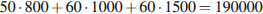 в) 38 грузовиков не хватит, как показано в пункте б). Покажем, что 39 грузовиков хватит:В 10 грузовиков загружаем по пять 800-килограммовых глыб и одной 1000-килограммовой.В 25 грузовиков загружаем по две 1500-килограммовых глыб и по две 1000-килограммовых. В 3 грузовика грузим по три 1500 килограммовых глыбы. В оставшийся грузовик грузим последнюю 1500-килограммовую глыбу.Ответ: а) Да; а) Нет; а) Да.12345678910ПнВтСрЧтПтСбВскр123456789101112131415→12345678910111213141513579111315←→371115311←